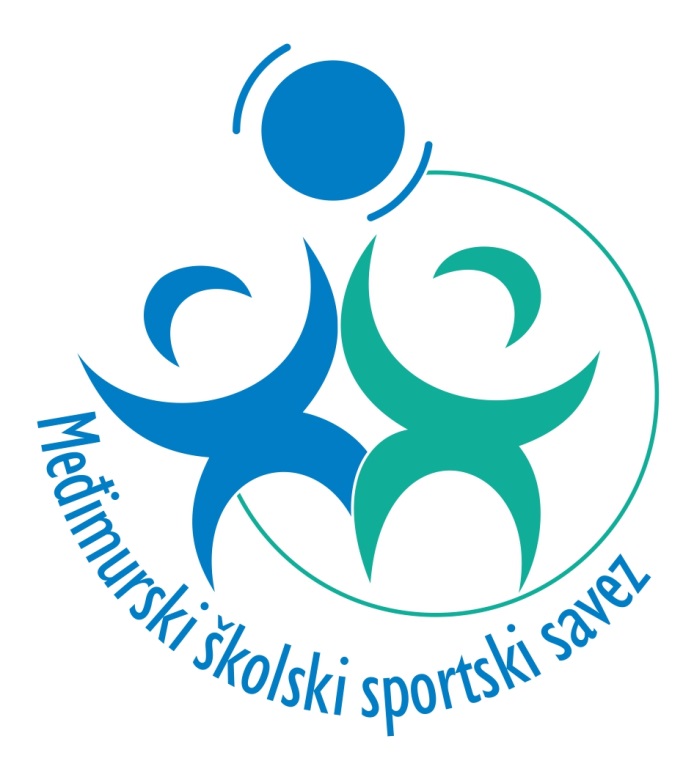 ŽUPANIJSKO NATJECANJE  U RUKOMETU ZA MLADIĆESUDIONICI NATJECANJA:NATJECATELJSKO POVJERENSTVO:Grupa „ A „ 2-3   1-2   3-1Grupa „ B „Utakmica za 3. MjestoUtakmica za 1. MjestoKonačni redoslijed ekipa:Prvoplasirana ekipa nastupila je u slijedećem sastavu:Mjesto održavanja:Graditeljska školaDatum:9.02.2017.Sport:RukometKonkurencija:MladićiŠkolaŠŠDMjestoGimnazija Josipa Slavenskog“Gimnazijalac”ČakovecEkonomska i trgovačka škola“Ekonomist”ČakovecGraditeljska škola“Graditelj”ČakovecTehnička škola“TŠČ”ČakovecSrednja škola“Svjelost”ČakovecSrednja škola Prelog“Priločanec”PrelogR.br.Ime  i prezimeRenato ČukaVoditelj natjecanjaNebjša BuvačČlanSuzana TrukovićČlanDamir NovakČlanDavor VargaČlanDubravko HozjanČlanJuraj DelladioČlan1.PRILOČANEC2.EKONOMIST3.TIOŠEKONOMISTTIOŠ1517PRILOČANECEKONOMIST108TIOŠPRILOČANEC17131.GRADITELJ2.SVJETLOST3.GIMNAZIJALACSVJETLOSTGIMNAZIJALAC720GRADITELJSVJETLOST1519GIMNAZIJALACGRADITELJ2310PRILOČANECSVJETLOST1419TIOŠGIMNAZIJALAC919Školsko sportsko društvoMjesto1.“Gimazijalac” GimnazijaČakovec2.“Tehnička škola Čakovec” Čakovec3.“Svjetlost” Srednja školaČakovec4.“Priločanec”Srednja školaPrelog5.“Ekonomist” Ekonomskai trg. školaČakovec6.“Graditelj” Graditeljska školaČakovecR. br.Ime  i  prezime1.HAMER MARTIN2.ŠKORO JURE3.HORVAT ERIK4.HOZJAN MATEO5.PAJIĆ MARTIN6.LUKMAN LUKA7.NOVAK JOSIP8.HUDIN FILIP9.MARCIUŠ LEON10.JAMBROŠIĆ DOMINIK11.KANIŽAJ DOMAGOJ12.KANIŽIĆ JAKOV13.MURŠIĆ FABIJAN14.Voditelj ekipe :   SUZANA TRUPKOVIĆ ,prof.Voditelj ekipe :   SUZANA TRUPKOVIĆ ,prof.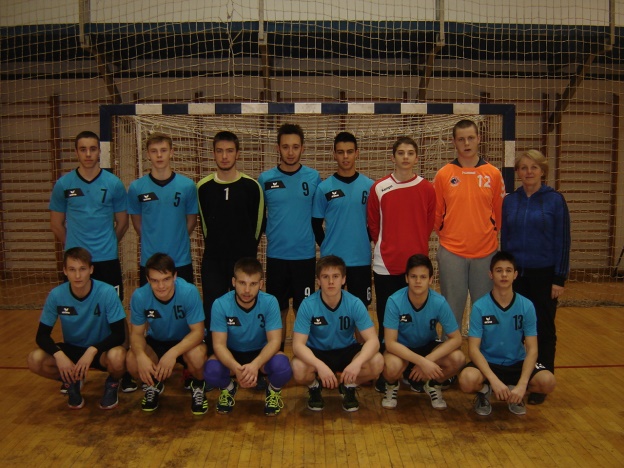 	ŠSD Gimnazijalac Čakovec	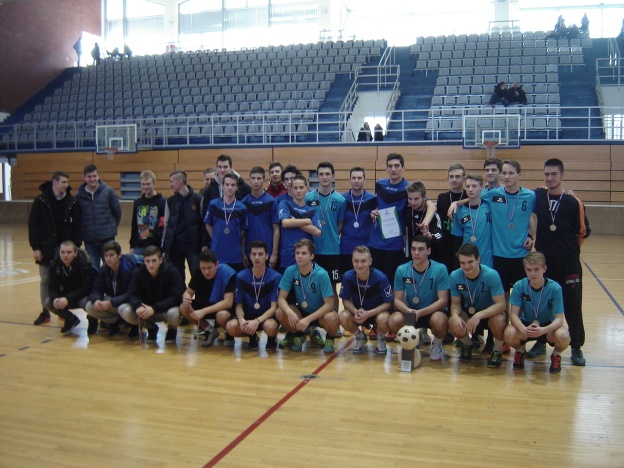 